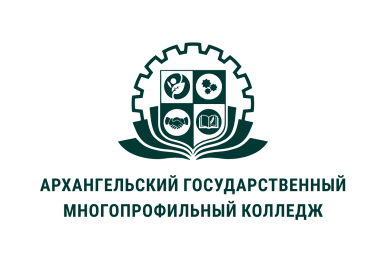 ОП.03. НАЛОГИ И  НАЛОГООБЛОЖЕНИЕТема 03. КЛАССИФИКАЦИЯ НАЛОГОВ И СБОРОВ1. По категориям налогоплательщиков (субъектов):	К налогам и сборам, уплачиваемым только юридическими лицами, в РФ относятся: налог на прибыль организаций; плата за пользование водными объектами; налог на имущество предприятий и т.д.	К налогам и сборам, уплачиваемым только физическими лицами, в РФ относятся: налог на доходы физических лиц; налог на наследование или дарение; налог на имущество физических лиц.	Наиболее многочисленную группу составляют налоги и сборы, плательщиками которых могут одновременно выступать как физические, так и юридические лица. В РФ к таким налогам и сборам относятся: НДС; акцизы; единый социальный налог; налог на операции с ценными бумагами; таможенная пошлина; государственная пошлина; земельный налог; другие виды налогов и сборов.	Важно отметить, что плательщиками ряда налогов, отнесенных к третьей группе, являются не все физические лица, а только физические лица, занимающиеся предпринимательской деятельностью без образования юридического лица. Последняя категория физических лиц может (при определенных условиях) быть плательщиком акцизов и НДС.2. В зависимости от объекта обложения налоги подразделяются на:	Налоги на доход (прибыль)	Делятся на взимаемые с совокупного дохода (общеподоходные) и взимаемые с отдельных видов доходов. В РФ общеподоходные - налог на доходы физических лиц и прибыль организаций. Однако в соответствующих актах законодательства предусматриваются особые условия налогообложения таких видов доходов, как проценты, дивиденды, доходы от продажи отдельных видов имущества, выигрыши. Кроме того, устанавливаются особенности налогообложения доходов физических лиц, не являющихся резидентами РФ. В других странах такие виды доходов могут облагаться самостоятельными налогами. К налогам, взимаемым с отдельных видов доходов, относится налог на доходы от игорного бизнеса. 	Налоги на имущество физических и юридических лиц.	Налоги на имущество подразделяются на налоги с совокупной стоимости имущества (общепоимущественные), например, налог на имущество предприятий, а также налоги, взимаемые с определенных видов имущества- земельный, налоги с отдельных видов транспортных средств.	Налоги на реализацию товаров (работ, услуг).	В группу налогов на реализацию товаров (работ, услуг) включаются те налоги, объектами обложения которым выступают обороты по реализации товаров (работ, услуг). В эту группу включаются НДС, акцизы. Объектом налогообложения НДС выступают обороты по реализации любых товаров (работ, услуг) за исключением освобождаемых от обложения. Акцизы взимаются с оборотов по реализации отдельных видов товаров. К налогам на реализацию товаров (работ, услуг) могут относиться и иные налоги.	Налоги на реализацию товаров (работ, услуг) обычно называют «налоги на потребление». Такое название эти налоги получили потому, что хотя их плательщиком является лицо, производящее или реализующее соответствующие товары (работы, услуги), носители налогового бремени- потребители. Следует отметить, что к налогам на потребление относятся также и налоги, взимаемые при ввозе товаров на территорию страны - таможенные пошлины и сборы.	Налоги на определенные виды расходов	К налогам на определенные виды расходов в РФ относятся налог на рекламу, единый социальный налог (налог на фонд заработной платы и вознаграждения по трудовым договорам). С фонда заработной платы в 1990-е года уплачивался сбор на нужды образовательных учреждений и сборы на содержание милиции, благоустройство территорий, на нужды образования и другие цели.	Налоги на совершение определенных операций	Объектом обложения может выступать стоимость сделок имущественного характера и стоимость исковых заявлений (например, государственная пошлина). Кроме того, до середины 1990-х годов в России взимался налог на операции с ценными бумагами.	Налоги и сборы за право осуществления определенных видов деятельности - лицензионные платежи.3. По способам изъятия налоги (сборы) подразделяются следующие виды:	Прямые налоги устанавливаются непосредственно на финансовые результаты, доходы или стоимость имущества. Они взимаются с доходов или имущества налогоплательщиков и зависят от величины доходов и размера имущества. Чем больше доход, тем больше величина прямого налога. Высокая доля прямых налогов свидетельствует о стабильном, устойчивом развитии экономики. При этом прямые налоги можно разбить на две группы:	реальные	личные	Реальные налоги – это налоги на какое-либо предприятие, на землю, на дом и т.д. Реальные налоги взимаются по внешнему признаку, а не по доходу. Например, внешним признаком может служить площадь земельного участка, численность работающих, количество квартир в доме, количество станков и т.д.Для реальных налогов характерно взимание с отдельных видов имущества и обложение строится на основе средней доходности этого имущества.	Личные налоги – это налоги на доходы или имущество, взимаемые у источника дохода или по декларации (подоходный налог с физических лиц, налог на имущество физических лиц, налог на имущество, переходящее в порядке наследования и дарения, налог на прибыль и т.д.). В основе обложения лежит величина дохода или имущества физических лиц.	Косвенные налоги – не зависят от величины доходов и размера имущества. Они относятся к товарообороту, то есть устанавливаются в виде надбавки к цене продукции, работ, услуг или в тариф и оплачиваются потребителем. Это налог с оборота, замененный в большинстве развитых стран налогом на добавленную стоимость, акцизы, таможенные пошлины, налог на операции с ценными бумагами и т.д. Юридически их платят предприниматели, на предприятиях которых производят эти товары (работы, услуги), а фактически плательщиками являются потребители-покупатели товаров.	Разделение налогов на прямые и косвенные обычно осуществляется на основе критерия перелагаемости налогового бремени. Концепция Дж.Ст. Милля - «прямыми налогами являются те налоги, бремя которых должны нести непосредственно налогоплательщики, а косвенные - которые должны быть переложены налогоплательщиками на других лиц.» Такой подход использовали практически все российские авторы трудов по налогам в 19 столетии.	Следует отметить, что многие находили используемый критерий перелагаемости для классификации налогов недостаточно подходящим.	Для подразделения налогов на прямые и косвенные нередко используются и другие критерии. Наиболее распространена практика, когда в разряд прямых налогов включают налоги и сборы, объектом обложения которыми являются доходы и имущество налогоплательщиков, а все остальные налоги относят к разряду косвенных. В этом случае группу косвенных налогов образуют налоги на потребление - акцизы, налог на добавленную стоимость, а также другие налоги и сборы, уплачиваемые производителями товаров и услуг с сумм произведенных затрат.	В некоторых странах может использоваться разделение налогов на прямые и косвенные в зависимости от особенности определения налоговых обязательств и способов взимания налогов.	Прямые налоги - исторически наиболее ранняя форма налогообложения. Система прямых налогов начала широко формироваться с 17 века. По сравнению с косвенными налогами прямые учитывают доходность налогоплательщика, его семейное положение, налогоплательщик точно знает сумму налога.	При реализации облагаемого товара (услуги) полученные от фактических плательщиков налоговые суммы перечисляются в бюджет лицом, производящим реализацию.	Общая картина взимания прямого (подоходный налог, налог на прибыль компаний) и косвенного (налоги на потребление, акцизы, таможенные пошлины, налог на добавленную стоимость) налогов несколько различна по странам из-за целого ряда политических, экономических и национальных особенностей.	Прямые налоги преобладают в ФРГ, Канаде, США, Японии, а косвенные – во Франции и Италии.	Очевидно, что в РФ используется смешанная модель системы налогов, с перевесом доли прямых налогов с организаций над долей прямых налогов с физических лиц.4. По признаку источника взимания различаются налоги:	взимаемые у источника дохода;	взимаемые с полученного дохода;	взимаемые при расходовании доходов.	За уплату налогов, взимаемых у источника, несет ответственность не тот, кто получает доход, а тот, кто его начисляет или выдает. У источника, например, взимается подоходный налог с физических лиц (с получаемой ими заработной платы). Ответственность за его уплату в бюджет несет предприятие, начислившее заработную плату. У источника взимается налог с дивидендов, начисленных акционерным обществом, предприятия – владельцы акций получают свои дивиденды уже «очищенные» от налога.	К взимаемым с полученного дохода относится, например, налог на прибыль предприятий, а также подоходный налог с физических лиц, если он уплачивается не по месту работы, а перечисляется плательщиком налоговой инспекции.	К взимаемым при расходовании доходов относятся косвенные налоги. Приобретая товары и оплачивая их стоимость, включающую сумму налога, покупатели одновременно платят и налог, но сборщиком его является продавец, несущий ответственность за перечисление налогов в бюджет.5. По воздействию налоги подразделяются на: 	пропорциональные – это налоги, ставки которых устанавливаются в фиксированном проценте к доходу или стоимости имущества; 	прогрессивные – это налоги, ставки которых увеличиваются с ростом стоимости объекта налогообложения; 	дегрессивные или регрессивные – налоги, ставки которых уменьшаются с ростом стоимости объектов налогообложения.6. Налоги различаются по направлению их использования:  	Общие налоги и сборы - предназначены для финансирования текущих и капитальных расходов государства, республик и территориальных образований без закрепления направлений расходования средств за каким-либо определенным налогом – источником этих средств. Они не предназначены для финансирования какого-либо конкретного расхода. Общие налоги поступают в единую казну государства (субъекта Федерации), обезличиваются, используются для общегосударственных целей. Такие налоги составляют подавляющее большинство, так как установление налогов обычно не имеет целью покрытие какого-либо конкретного расхода государственного бюджета. Это налог на прибыль, НДС, налог на имущество, акцизы и др.	Специальные (целевые) налоги имеют строго определенное целевое назначение и не могут использоваться на какие – либо иные цели, кроме указанных в законе. Это налоги и сборы, поступления по которым могут быть использованы только для финансирования конкретных расходов. К специальным (целевым) налогам обычно относятся налоги и сборы, поступления по которым зачисляются в специальные внебюджетные фонды. В РФ к таким налогам относится федеральный единый социальный налог (взнос).	Налогоплательщики не информируются, на какие конкретно цели будут направлены уплаченные ими налоги.7. В зависимости от адресности зачисления платежей все налоги и сборы подразделяются на закрепленные и регулирующие.	Закрепленными налогами и сборами называются налоги и сборы, поступления по которым на длительный период полностью или частично закрепляются в качестве доходного источника определенных бюджетов. К ним относятся таможенные пошлины, сборы и иные платежи, зачисляемые в доход федерального бюджета на основании Бюджетного кодекса РФ, а также подавляющее большинство местных налогов и сборов.	К регулирующим налогам и сборам относятся налоги и сборы, по которым могут устанавливаться нормативы отчислений в бюджеты различных уровней. В РФ к регулирующим налогам и сборам относятся большинство федеральных, а также все региональные налоги и сборы.	В соответствии с Бюджетным кодексом РФ нормативы отчислений должны устанавливаться не менее чем на три года. Распределение поступлений федеральных налогов и сборов по звеньям бюджетной системы устанавливается законом о федеральном бюджете на очередной финансовый год.8. Все налоги и сборы можно подразделить на периодические и разовые.	Под периодическими налогами обычно понимаются те налоги, платежи по которым осуществляются с определенной регулярностью. К этой группе относятся налоги на имущество, налоги на доходы как физических, так и юридических лиц, периодические налоги на потребление (акцизы, налог на добавленную стоимость). По периодическим налогам всегда устанавливается налоговый период.	К разовым налогам обычно относятся налоги, уплата которых связана с какими-либо особыми событиями, не образующими систему. Например, налог на наследование или дарение, таможенные, государственные пошлины и т.д.. Подавляющее большинство взимаемых в настоящее время российских налогов и сборов относятся к периодическим.9. По порядку введения налоговые платежи делятся на:	общеобязательные налоги, которые взимаются на всей территории страны независимо от бюджета, в который они поступают;	факультативные налоги, которые предусмотрены основами налоговой системы, но их введение и взимание — компетенция органов местного самоуправления.Список литературы:Агабекян, О. В.  Налоговая система Российской Федерации : учебное пособие для среднего профессионального образования / О. В. Агабекян. — Москва : Издательство Юрайт, 2022. — 293 с. — (Профессиональное образование). — ISBN 978-5-534-15289-0. — Текст : электронный // Образовательная платформа Юрайт [сайт]. — URL: https://urait.ru/bcode/497178.Гончаренко Л.И. Налоги и налогообложение : учебник и практикум для среднего профессионального образования / Л. И. Гончаренко [и др.] ; ответственный редактор Л. И. Гончаренко. — 2-е изд., перераб. и доп. — Москва : Издательство Юрайт, 2022. — 524 с. — (Профессиональное образование). — ISBN 978-5-9916-4244-6. — Текст : электронный // Образовательная платформа Юрайт [сайт]. — URL: https://urait.ru/bcode/494567 Лыкова, Л. Н.  Налоги и налогообложение : учебник и практикум для среднего профессионального образования / Л. Н. Лыкова. — 2-е изд., перераб. и доп. — Москва : Издательство Юрайт, 2022. — 376 с. — (Профессиональное образование). — ISBN 978-5-534-12488-0. — Текст : электронный // Образовательная платформа Юрайт [сайт]. — URL: https://urait.ru/bcode/489866 Малис Н. И., Налоговый учет и отчетность : учебник и практикум для среднего профессионального образования / Н. И. Малис, Л. П. Грундел, Д. И. Ряховский, А. С. Зинягина ; под редакцией Н. И. Малис. — 4-е изд., перераб. и доп. — Москва : Издательство Юрайт, 2022. — 411 с. — (Профессиональное образование). — ISBN 978-5-534-15086-5. — Текст : электронный // Образовательная платформа Юрайт [сайт]. — URL: https://urait.ru/bcode/492537 Маршавина Л.Я. Налоги и налогообложение : учебник для среднего профессионального образования / Л. Я. Маршавина [и др.] ; под редакцией Л. Я. Маршавиной, Л. А. Чайковской. — 2-е изд. — Москва : Издательство Юрайт, 2022. — 510 с. — (Профессиональное образование). — ISBN 978-5-534-13743-9. — Текст: электронный // Образовательная платформа Юрайт [сайт]. — URL: https://urait.ru/bcode/490151 Преподаватель: Т.Н. Кошелева